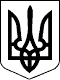 У К Р А Ї Н АСАМГОРОДОЦЬКА СІЛЬСЬКА РАДАВІННИЦЬКОЇ ОБЛАСТІ 22 сесія 8 скликання21 лютого 2022 року                                                                село СамгородокПроект Р І Ш Е Н Н Я №  ___/22 - 8Про затвердження  технічної документації із землеустрою щодо встановлення (відновлення) меж земельних ділянок в натурі (на місцевості) та передачу земельних ділянок у власність гр. Андрійчуку В.В.         Розглянувши  технічну документацію із землеустрою щодо встановлення (відновлення)  меж земельних ділянок в натурі (на місцевості) гр. Андрійчука Володимира Васильовича, що проживає в селі Вівсяники по вул. Центральна, буд. 3  Вінницької області, керуючись ст. ст. 12, 117, 118, 121, 122, 126, 186 Земельного кодексу України, ст. 55 Закону України «Про землеустрій», ч.1 п.34 ст. 26 Закону України «Про місцеве самоврядування в Україні», сесія Самгородоцької сільської ради                                                    В И Р І Ш И Л А :Затвердити технічну документацію із землеустрою щодо встановлення (відновлення) меж земельних ділянок в натурі (на місцевості), гр. Андрійчуку Володимиру Васильовичу для будівництва і обслуговування житлового будинку, господарських будівель та споруд площею , в с. Вівсяники по вул. Центральна, буд. 3 Вінницької області та для ведення особистого селянського господарства площею  в с. Вівсяники по вул. Центральна Вінницької області.Передати гр. Андрійчуку Володимиру Васильовичу у приватну власність  земель, в тому числі  для будівництва і обслуговування житлового будинку, господарських будівель і споруд в с. Вівсяники по вул. Центральна, буд. 3, кадастровий номер 0521485600:01:004:0168 та  для ведення особистого селянського господарства в с. Вівсяники по вул. Центральна, кадастровий номер 0521485600:01:004:0167.Зобов’язати гр. Андрійчука Володимира Васильовича здійснити державну реєстрацію права приватної власності на земельні ділянки у встановленому законодавством порядку. Контроль за  виконанням  рішення покласти на постійну комісію з питань земельних відносин, природокористування, планування території, будівництва, архітектури, охорони пам’яток, історичного середовища та благоустрою.Сільський голова:                                  С. Я. ЛановикШевчук Л.Олійник Н.Савчук Ю.Сауляк О.Ліневич В. 